Профсоюз   работников  народного образования  и  науки РФ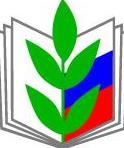 ПРОФСОЗНАЯ  ОРГАНИЗАЦИЯ  ГОРОДСКОГО  ОКРУГА  СЫЗРАНЬ  ПРОФСОЮЗА  РАБОТНИКОВ          НАРОДНОГО  ОБРАЗОВАНИЯ  И  НАУКИ  РФПОЛОЖЕНИЕ о конкурсе детских рисунков                                                                                 «Охрана труда глазами детей»,приуроченного к 60-летию полёта в космос Ю.А. Гагарина1.Общие положения1.1 Настоящее Положение определяет порядок организации и проведения конкурса детских рисунков «Охрана труда глазами детей», приуроченного к 60-летию полёта в космос Ю.А. Гагарина (далее – Конкурс), его организационное и методическое обеспечение, порядок участия в мероприятии, требования к работам участников, определение победителей и призеров. 1.2 Учредителем и организатором Конкурса является Сызранская  организация Профсоюза работников народного образования и науки Российской Федерации. 1.3 Общее руководство проведением Конкурса и его организационное обеспечение осуществляет организационный комитет (далее - оргкомитет), состав которого формируется из членов президиума организации.Оргкомитет: согласует сроки и порядок проведения мероприятия,формирует жюри конкурса,осуществляет непосредственное руководство подготовкой и проведением конкурса,анализирует и подводит итоги конкурса. 1.4 Цели и задачи Конкурса:вовлечение детей членов профсоюза Сызранской профсоюзной организации в общественно-полезную творческую деятельность;популяризация вопросов охраны труда и безопасности жизнедеятельности.2. Сроки проведения КонкурсаКонкурс проводится в два этапа: I этап - районный (городской) - проводится территориальными организациями Профсоюза при участии первичных профсоюзных организаций образовательных учреждений:Конкурсные работы направляются в адрес Сызранской организации Профсоюза в соответствии с заявкой (приложение №1 к данному положению), подписанной председателем ППО.II этап - областной - проводится оргкомитетом Конкурса:3. Форма и сроки подачи заявок на участиеПредседатели первичных профсоюзных организаций в срок до 14 апреля 2021 года направляют по эл.почте в адрес районной (городской) организации Профсоюза: заявку (Приложение №1);электронные варианты творческих работ обучающихся; согласия на обработку персональных данных и использования объектов авторского права.5. Участники мероприятияВ Конкурсе могут принимать участие как отдельные обучающиеся, так и детские творческие коллективы образовательных организаций Самарской области, в которых есть первичная профсоюзная организация Общероссийского Профсоюза образования, в возрасте от 5 до 17 лет включительно.Участники конкурса делятся по возрастным категориям: участники старшего дошкольного возраста - 5 - 7 лет; участники младшего школьного возраста - 8 - 11 лет;участники младшего подросткового возраста - 12- 14 лет;участники старшего подросткового возраста – 15-17 лет.6. Требования к содержанию и оформлению работ участниковНа конкурс принимаются: рисунки цветными карандашами, красками; коллажи (в том числе с применением компьютерных технологий) на листах плотной бумаги или картона формата А3 в паспарту. На обороте рисунка должна быть этикетка 10x5 см. с указанием:номинации;названия работы; фамилии, имени автора (авторов); возраста конкурсанта (конкурсантов); фамилии, имени, отчества педагога-руководителя; телефона контакта; наименования ППО образовательной организации.Для отправки электронного варианта рисунок фотографируется. Отправляемый файл подписывается по следующему правилу: номер номинации, Название работы, Ф.И. ребенка полностью, возраст, ФИО педагога полностью, наименование ППО.  Пример имени файла: «4, безопасность труда – безопасность планеты (гуашь), Иванов Иван, 7 лет, пед. Иванова Мария Петровна, ППО ГБОУ СОШ № 20 г.о. Сызрань».Представленные на Конкурс работы, не соответствующие требованиям данного положения, не допускаются и отклоняются по формальному признаку. 7. Критерии оценивания членами жюри представленной работы участникаЖюри оценивает работы участников по следующим критериям и определяет победителей в номинациях. Критерии: качество исполнения работы; образность и оригинальность мышления; соответствие тематике. Номинации:«Безопасная работа будущего»«Охрана труда – это безопасность, здоровье и благополучие!»«Космонавт, соблюдай правила охраны труда!»«Заветы Гагарина: береги Природу, люби Родину, работай с Умом!»8. Подведение итогов мероприятияДети, признанные лауреатами Конкурса, награждаются Дипломами Сызранской профсоюзной организации работников образования. Лучшие работы примут участие в областной выставке и будут направлены в Госкорпорацию «Роскосмос». Приложение №1 к ПоложениюЗАЯВКАна участие в районном (городском) этапе областного конкурса рисунков «Охрана труда глазами детей», приуроченного к 60-летию полёта в космос Ю.А. ГагаринаНаименование ППО образовательной организации____________________________________________________________Направляем работы обучающихся для участия в Конкурсе.Электронные варианты творческих работ (фото) и согласия на обработку персональных данных и использования объектов авторского права прилагаем. _______________________ Председатель ППО_ _ _ __ _ _ __ _ _ __ _ _ __ _ _ __ _ _ __ _ _ __ _ _ __ _ _ __ _ _ __ _ _ __ ЗАЯВКАна участие в областном конкурсе рисунков «Охрана труда глазами детей», приуроченного к 60-летию полёта в космос Ю.А. ГагаринаНаименование территориальной организации Профсоюза____________________________________________________________Направляем работы победителей районного (городского) этапа для участия в Конкурсе.Электронные варианты творческих работ (фото) и согласия на обработку персональных данных и использования объектов авторского права прилагаем. _______________________ Председатель РПО (ГПО)Приложение № 2к постановлению Президиумаобластной организации Профсоюзаот 24 марта 2021 г. № 12-9ПОЛОЖЕНИЕ О проведении областной онлайн-олимпиады для старшеклассников и студентов «Vision Zero: безопасность, здоровье, благополучие»,приуроченной ко Всероссийской неделе охраны трудаI. Общие положенияНастоящее Положение определяет процедуру и сроки проведения областной онлайн-олимпиады для старшеклассников и студентов «Vision Zero: безопасность, здоровье, благополучие» (далее - олимпиада), определяет участников, устанавливает правила утверждения результатов олимпиады и определения победителей.Олимпиада проводится в целях популяризации вопросов охраны труда и безопасности жизнедеятельности среди обучающихся, формирования у них потребности к безопасным условиям труда и повышения осведомленности о концепции «нулевого травматизма», разработанной Международной ассоциацией социального обеспечения Международной организации труда.Учредителем и организатором олимпиады является Самарская областная организация Профсоюза работников народного образования и науки Российской Федерации. Оргкомитет олимпиады формируется из членов постоянной комиссии по охране труда и здоровья при Самарской областной организации Профсоюза работников народного образования и науки Российской Федерации.Индивидуальные результаты участников олимпиады с указанием сведений об участниках (фамилия, инициалы, класс, количество баллов, наименование образовательной организации) заносятся в рейтинговую таблицу результатов участников, представляющую собой ранжированный список участников, расположенных по мере убывания набранных ими баллов (далее - рейтинг). Олимпиада проводится среди обучающихся 9-11 классов общеобразовательных организаций, студентов организаций среднего специального и высшего образования Самарской области.II. Организация проведения олимпиадыОлимпиада проводится в период Всероссийской недели охраны труда с 12 по 18 апреля 2021 года.Олимпиада проводится в заочном режиме в формате онлайн.Олимпиада проводится по разработанным оргкомитетом заданиям, основанным на содержании концепции «нулевого травматизма» Vision Zero, разработанной Международной ассоциацией социального обеспечения Международной организации труда, нормативно-правовых актах Российской Федерации, относящихся к охране труда, обеспечению безопасности образовательного процесса и жизнедеятельности.Организатор олимпиады заранее информирует участников о правилах и порядке проведения олимпиады и сроках объявления результатов. Публикует ссылку в сети Интернет на конкурсные задания.III. Подведение итогов олимпиадыОргкомитет олимпиады определяет победителей и призеров олимпиады на основании рейтинга с учетом возрастной категории участников и формирует итоговый отчет о результатах проведения олимпиады. При этом победителем может быть признан только участник, набравший не менее 50 процентов от максимально возможного количества баллов.Организатор олимпиады награждает победителей и призёров олимпиады дипломами, ценными подарками, благодарственными письмами.Приложение № 3к постановлению Президиумаобластной организации Профсоюзаот 24 марта 2021 г. № 12-9ПОЛОЖЕНИЕ о проведении онлайн-квест-игры для работников образовательных организаций«Мы за безопасный труд», приуроченной ко Всероссийской неделе охраны трудаI. Общие положенияНастоящее Положение определяет процедуру и сроки проведения онлайн-квест-игры для работников образовательных организаций, в которых есть первичная профсоюзная организация Общероссийского Профсоюза образования, «Мы за безопасный труд» (далее – квест-игра), определяет участников, устанавливает правила утверждения итогов и определения победителей.Квест-игра проводится в целях популяризации вопросов охраны труда и безопасности организации образовательной деятельности среди работников образовательных организаций Самарской области, формирования у них потребности к безопасным условиям труда и повышения осведомленности о концепции «нулевого травматизма», разработанной Международной ассоциацией социального обеспечения Международной организации труда.Учредителем и организатором квест-игры является Самарская областная организация Профсоюза работников народного образования и науки Российской Федерации. Оргкомитет квест-игры формируется из членов постоянной комиссии по охране труда и здоровья при Самарской областной организации Профсоюза работников народного образования и науки Российской Федерации.II. Организация проведения олимпиадыКвест-игра проводится в заочном режиме в формате онлайн в период Всероссийской недели охраны труда с 12 по 18 апреля 2021 года.Квест-игра проводится по разработанным оргкомитетом заданиям, основанным на содержании концепции «нулевого травматизма» Vision Zero, разработанной Международной ассоциацией социального обеспечения Международной организации труда, нормативно-правовых актах Российской Федерации, относящихся к охране труда, обеспечению безопасности образовательного процесса и жизнедеятельности.Организатор квест-игры заранее информирует участников о правилах и порядке проведения мероприятия и сроках объявления результатов. Публикует ссылку в сети Интернет на задания квест-игры.III. Подведение итогов квест-игрыОргкомитет определяет победителей и формирует итоговый отчет о результатах проведения квест-игры. Организатор награждает победителей квест-игры дипломами, ценными подарками, благодарственными письмами.Информирование образовательных организаций Самарской области о проведении Конкурсас 29 марта 2021 годаПрием работс 1 по 14 апреля2021 годаОценка работПодведение итогов 1-го этапаНаправление работ победителей на областной этапс 14 по 18 апреля2021 годаНаграждение победителей 1-го этапапо индивидуальному графикуПрием работ победителей от территориальных организаций Профсоюзас 19 по 26 апреля2021 годаОценка работПодведение итогов областного этапас 26 по 30 апреля2021 года